Hello!My name is _____________ and I am so excited to be your child’s teacher this year. I am sure this school year is going to be really amazing as we’ll learn along with having a lot of fun along the way!With the first day of school approaching, I am all excited to get to know your child and contribute to his/her overall growth.I have been teaching at ______________ for ___ years now and with every passing year I love teaching more and more. I love working with young minds and hone their skills to help them become bright and sharp.This year is going to be a great one. I hope you are just as excited as I am to begin this new journey together. My best wishes to you and your child for the first day at school.Yours Sincerely,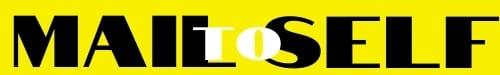 